     Департамент  культуры  и молодёжной политики администрации города Перми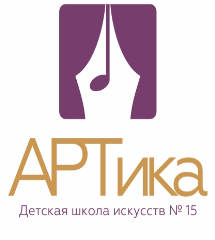 Муниципальное автономное учреждение дополнительного образования  города Перми«Детская школа искусств № 15 «АРТика»ул. Ветлужская, 44, г. Пермь, 614067  Тел./факс  (342)215-16-40 e-mail: koncertino15@mail.ruПРОТОКОЛ РАБОТЫ ЖЮРИ Открытого межрайонного  конкурса юных пианистов«Воплощение художественного образа в фортепианной миниатюре»(видеоформат) 	 17.04.2021Председатель жюри: преподаватель фортепиано МАУ ДО «ДШИ № 15 «АРТика»       _____________     С.А. Мухамедова Члены жюри:Преподаватель фортепиано МАУ ДО «ДШИ № 15 «АРТика»заведующая фортепианным отделением                                       _____________    С.А. Хорошавцева Преподаватель фортепиано МАУ ДО «ДМШ № 8 «РОНДО»,      _____________    О.В. Тихоноваэксперт по образовательной деятельности в сфере культурыДиректор МАУ ДО «ДШИ № 15 «АРТика»		                  О.Н. Кылосова № п/пФИОучреждениепроизведениепреподавательрезультатВозрастная категория 6-8 летВозрастная категория 6-8 летВозрастная категория 6-8 летВозрастная категория 6-8 летВозрастная категория 6-8 летВозрастная категория 6-8 лет1Новикова Варвара ВадимовнаДМШ №8 «Рондо»Французская народная песня «Кукушечка» Климашенко Валерия АлександровнаДиплом 3 2Горяева Алена АлексеевнаДМШ №8 «Рондо» Б. Берлин «Марширующие поросята» Малыгина Ольга АлександровнаДиплом 3 3Казанцева ПолинаДМШ №8 «Рондо»К.Лоншан-Друшкевичова   Марш Рычкова Ольга БорисовнаДиплом 3 4Мизин Назар АлексеевичДМШ №8 «Рондо»Л. Книппер «Полюшко-поле» Тихонова Ольга ВладимировнаДиплом 2 5Снигирёв Михаил АлексеевичДМШ №8 «Рондо»С. Майкапар «Маленький командир» Тихонова Ольга ВладимировнаДиплом 3 6Саттыева Нигина Дамировна  ДМШ №8 «Рондо»«Танец дикарей» Шакирова Гульфира МаксимовнаДиплом 2 7Будина Ирина ДШИ №15 «АРТика»П. Чайковский «Новая кукла» Закиева Татьяна ДмитриевнаДиплом 1 8Бурнышева Виктория АндреевнаДШИ №15 «АРТика»И. Парфенов «Деревенская кадриль» Хорошавцева Светлана АлександровнаДиплом 1 Возрастная категория 9-10 летВозрастная категория 9-10 летВозрастная категория 9-10 летВозрастная категория 9-10 летВозрастная категория 9-10 летВозрастная категория 9-10 лет1Климова Полина СергеевнаДМШ №8 «Рондо»Д. Кабалевский «Клоуны» Карпова Елена МихайловнаДиплом 2 2Дмитриева Арина ВячеславовнаДМШ №8 «Рондо»Х. Хофман «Маленький озорник» Климашенко Валерия АлександровнаДиплом 3 3Горяева Дарья АлексеевнаДМШ №8 «Рондо»П. Барток «Пьеса» Малыгина Ольга АлександровнаДиплом 3 4Деменева Елизавета ЮрьевнаДМШ №8 «Рондо»С. Майкапар «Тарантелла» Малыгина Ольга АлександровнаДиплом 1 5Артемова Полина СергеевнаДМШ №8 «Рондо»И.Хисамутдинов  «Веселый Помидор» Рычкова Ольга БорисовнаДиплом 1 6Клешнина ВасилисаДМШ №8 «Рондо»Э.Григ   Кобольд Рычкова Ольга БорисовнаДиплом 3 7Другова Анастасия ИвановнаДМШ №8 «Рондо»П. Чайковский «Жаворонок» Шакирова Гульфира МаксимьяновнаДиплом 2 8Коробкина ЗабаваДШИ №15 «АРТика»П. Чайковский «Март» Мухамедова Светлана АлександровнаДиплом 2 9Исмаилова ШафигаДШИ №15 «АРТика»В. Ригодон «Весна» Лобашева Ольга ЮрьевнаДиплом 2 10Меньшикова Софья ДШИ №15 «АРТика»Д. Львов-Компанеиц «Мазурка» Закиева Татьяна ДмитриевнаДиплом 1 11Хусаинова ЭвелинаДШИ №15 «АРТика»В. Косенко «Скерцино» Закиева Татьяна ДмитриевнаДиплом 2 Ансамбль «Учитель-ученик»Ансамбль «Учитель-ученик»Ансамбль «Учитель-ученик»Ансамбль «Учитель-ученик»Ансамбль «Учитель-ученик»Ансамбль «Учитель-ученик»12Исмаилова Шафига и Лобашева О.Ю.ДШИ №15 «АРТика»М. Штейнберг Вальс «Над волнами» Лобашева Ольга ЮрьевнаДиплом 3 13Коробкина Забава и Мухамедова С.А. ДШИ №15 «АРТика»М. Шмитц «Принцесса танцует вальс» Мухамедова Светлана АлександровнаДиплом 1 Возрастная категория 11-12 летВозрастная категория 11-12 летВозрастная категория 11-12 летВозрастная категория 11-12 летВозрастная категория 11-12 летВозрастная категория 11-12 лет1Кирякова Анастасия ДмитриевнаДМШ №8 «Рондо»А. Егоров «Элегия» Давыденко Светлана ВалентиновнаДиплом 32Сысоева Екатерина МаксимовнаДМШ №8 «Рондо»С. Майкапар «Бурный поток» Зубова Татьяна ВасильевнаДиплом 2 3Гилёва Татьяна АлександровнаДМШ №8 «Рондо»Д. Кабалевский «Рондо-токката» Малыгина Ольга АлександровнаДиплом 2 4Авшарян Екатерина РудольфовнаДМШ №8 «Рондо»В. Гиллок «Вальс-этюд» Тихонова Ольга ВладимировнаДиплом 1 5Третьякова Марина ИвановнаДМШ №8 «Рондо»«К Элизе» Людвиг ван Бетховен Шакирова Гульфира МаксимовнаДиплом 3 6Шилова Ольга СергеевнаДШИ №15 «АРТика»Л. Виткинд «Листок из альбома» Хорошавцева Светлана АлександровнаДиплом 1.7Ершова Елена ДШИ №15 «АРТика»Э. Григ «Бабочка» Мухамедова Светлана АлександровнаГран-при8Костарева Юлия ВладимировнаДШИ №15 «АРТика»Д. Шостакович «Лирический вальс» Хорошавцева Светлана АлександровнаДиплом 2 9Тарасова Алена ДмитриевнаДШИ №15 «АРТика»Э. Григ «Вальс» Хорошавцева Светлана АлександровнаДиплом 3 Ансамбль Ансамбль Ансамбль Ансамбль Ансамбль Ансамбль 10Ершова Елена и Мухамедова С.А.ДШИ №15 «АРТика»А. Аренский Фуга на тему «Журавель»Мухамедова Светлана АлександровнаДиплом 1 11Шилова Ольга Сергеевна и Хорошавцева С.А.ДШИ №15 «АРТика»Э. Абрэу Самба «Тико-тико» Хорошавцева Светлана АлександровнаДиплом 1 Возрастная категория 13-14 летВозрастная категория 13-14 летВозрастная категория 13-14 летВозрастная категория 13-14 летВозрастная категория 13-14 летВозрастная категория 13-14 лет1Швецова Анна АлексеевнаДМШ №8 «Рондо»П. И. Чайковский «Осенняя песня» Задорина Татьяна АлексеевнаДиплом 2 2Гуляева Наталья АлексеевнаДМШ №8 «Рондо»М. Кажлаев «Прелюдия» Задорина Татьяна АлексеевнаДиплом 1 3Ким Анастасия СергеевнаДМШ №8 «Рондо»Я. Сибелиус Этюд ля минор, соч. № 72 Малыгина Ольга АлександровнаДиплом 2 4Казанцева Полина ИгоревнаДМШ №8 «Рондо»В. Ребиков «Вальс» фа минор Карпова ЕленаМихайловнаДиплом 3 5Воронцов Илья АндреевичДМШ №8 «Рондо»Бургмюллер «Утро в лесу»Романова Ирина ПавловнаДиплом 2 6Снигирёв Владимир АлексеевичДМШ №8 «Рондо»С. Прокофьев «Прелюдия» C-dur Тихонова Ольга ВладимировнаДиплом 1  Возрастная категория 15-16 летВозрастная категория 15-16 летВозрастная категория 15-16 летВозрастная категория 15-16 летВозрастная категория 15-16 летВозрастная категория 15-16 лет1Голубева Софья ВикторовнаДМШ №8 «Рондо»Ф. Шопен «Вальс» ля бемоль мажор ор.69 №1Малыгина Ольга АлександровнаДиплом 2 